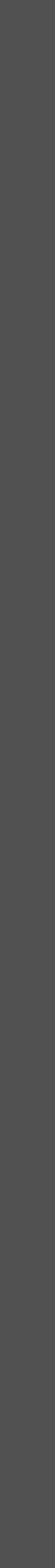 SRINIVAS 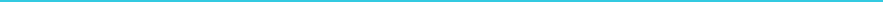 ARCHITECTProfileA highly motivated individual interested in the position of Architect; bringing exceptional ability to employ creativity in designing processes, expertise in employing the right methods in bringing construction projects to final completion in a time efficient manner.ExperienceVaishnavi Estates PVT LTD & Shiva's Architect's , Hyderabad | 09.2016-04.2017 - 8 MONTHS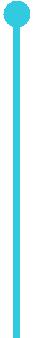 Professional Practice,HyderabadWORKS*Triumph Villa plans and municipal drawings.*Facade design for commercial and residential buildings.*Conceptual design for Telangana contractors cultural club.Team Blueprint, Hyderabad | 06.2017-05.2018 - 1YEAR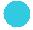 Jr. Architect ,HyderabadWORKS*Commercial and Residential Presentation plans.*Working Drawings of Apartment.*Villa plans.*Electrical Drawing at 3BHK.*Interiors of 1BHKEducation 5YEARS	VAISHNAVI SCHOOL OF09.2012-08.2017 -ARCHITECTURE AND PLANNINGB. Arch , Hyderabad, affiliated toJNAFAU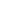 Personal Information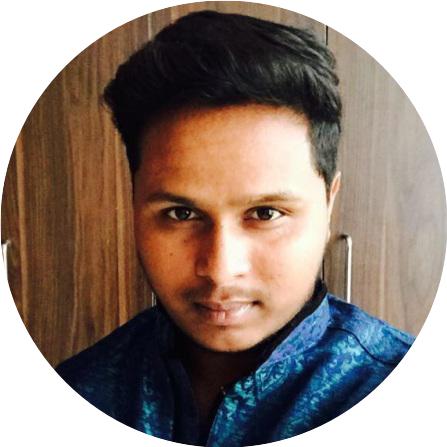 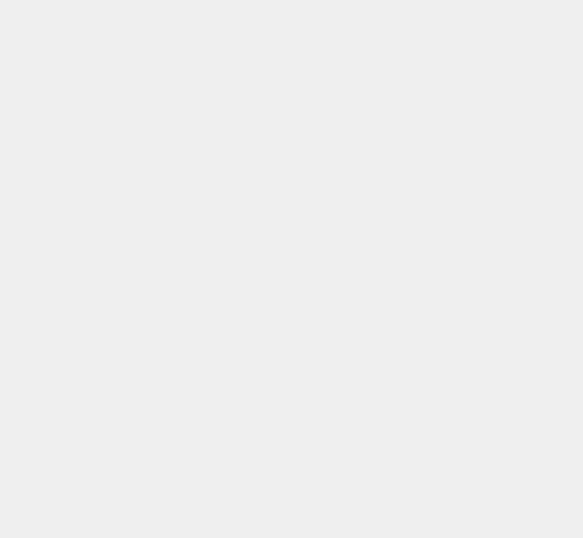 BUR DUBAIINDIA[NATIONALITY]MALESrinivas.384602@2freemail.com Date of Birth: 07-09-1994VISIT VISA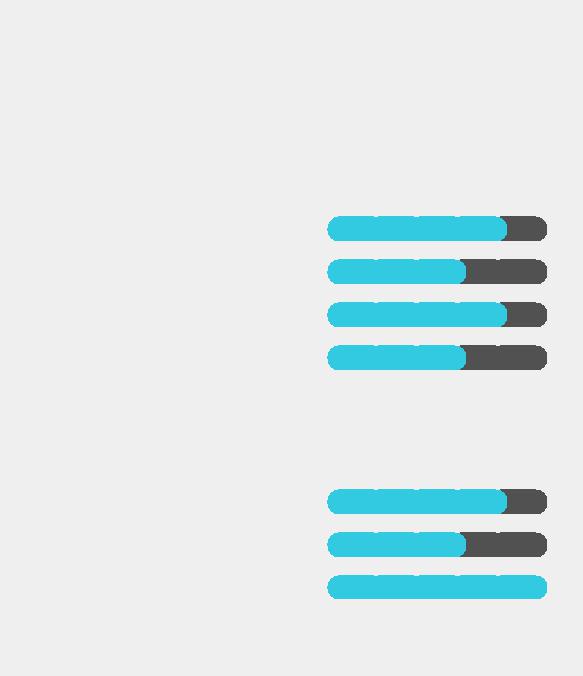 SKILLSSOFTWARE SKILLSAUTO CADREVITSKETCH UPMS OFFICELANGUAGEENGLISHHINDITELUGU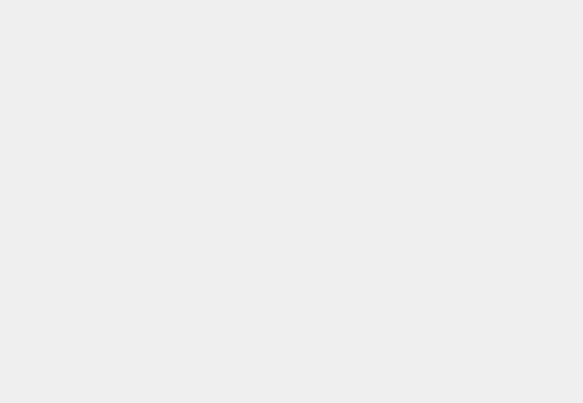 PersonalityPositive attitudeStress ToleranceCritical ThinkingInterestsSwimming Soccer Meditation Cooking PhotographyABOUT MEGood Communication Skills- Written & Oral skills Excellent Conceptual and Analytical SkillsEffective Interpersonal SkillsCERTIFICATION*Represented as a team leader in Marketing. [56th Annual National Architecture Student Association Convention. [Hyderabad] 2014*Attended the Exposure Programme on Laurie Baker Philosophy in Architecture and Building Technology. [Thiruvananthapuram] 2014*Presented about Building Information Modelling [BIM] software at The Integrated Design Approach for Better Buildings. [Hyderabad] 2015“I can not do everything, but I can do something. I must not fail to do the something that I can do.”HELEN KELLERDeclarationI hereby declare that all the information provided in this profile is correct.